                                                        Методическая разработка                            Многофункциональное дидактическое пособие   «Сказочное панно»                            для детей раннего и младшего дошкольного возраста                                                                         Назарко Ирина Михайловна                                               Воспитатель                                                                        2022 г.                                                            Оглавление5.          Приложение 1                                                                                                         71  Пояснительная запискаАктуальность         Общеизвестно, что художественная литература является одним из важнейших факторов, оказывающим влияние на становление внутреннего мира ребенка, воспитание в нем созидательного начала, способствующим всестороннему развитию и воспитанию ребёнка.По мнению многих выдающихся отечественных педагогов и психологов именно в дошкольном возрасте закладывается фундамент будущего читателя. Вместе с тем, дети дошкольного возраста являются скорее активными слушателями, чем активными читателями. Именно в этом возрасте дети овладевают умением сострадать героям, оценивать их качества и поступки. Ребёнок пытается быть похожим не только на окружающих его взрослых, но и на книжных героев.Уже начиная с раннего возраста, педагоги дошкольных образовательных учреждений начинают формировать у ребёнка умение воспринимать художественное произведение. При чтении стихов и рассказывании сказок педагог отражает характер персонажа интонацией и мимикой, передает их особенности, пользуется эмоциональными и выразительными средствами языка. Дети же, при прослушивании художественной литературы, учатся ощущать внутренний мир человека, овладевают знаниями об окружающем мире и социальных взаимоотношениях.Актуальность данного пособия обусловлена  необходимостью формирования интереса  у детей раннего и младшего дошкольного возраста  к художественной литературе, театрализованной деятельности, а так же формирования  представлений об окружающем мире. Для того чтобы сформировать интерес младших дошкольников к сказкам и другим литературным формам, а также способствовать формированию представлений об окружающем мире, было разработано и реализовано 	многофункциональное дидактическое пособие «Сказочное панно». 1.2. Практическая значимостьМногофункциональное  дидактическое  пособие «Сказочное панно» предназначено для  использования в работе с детьми раннего и младшего дошкольного возраста.Пособие представляет собой панно, изготовленное из плотного фетра, состоящее из четырех полей (Приложение 1).К панно прилагаются наборы дидактических материалов: наборы сказочных героев, наборы элементов, отражающих характерные признаки  времен года.  Многофункциональность панно заключается в том, что с его помощью можно решать задачи  восприятия и интереса младших дошкольников к художественной литературе, речевого развития. Применение элементов, отражающих характерные признаки  времен года, способствует решению задач познавательного развития. Таким образом, с помощью «Сказочного панно» можно решать педагогические задачи разных образовательных областей и использовать в разных видах детской деятельности.Данное пособие реализует принципы развивающего обучения и воспитания и соответствует требованиям ФГОС, может быть рекомендовано  к использованию  педагогам дошкольных образовательных учреждений.  2. Основная часть2.1 Цели и задачиЦель: организация условий  восприятия художественной литературы в группе раннего и  младшего дошкольного возраста и формирование у детей представлений об окружающем мире.Задачи:1.Формировать у детей  раннего и младшего дошкольного возраста интерес к художественной литературе, театрализованной деятельности.2. Активизировать интерес к сказкам.3. Формировать представления об окружающем мире.4. Развивать речевое развитие.5. Формировать представление о временах года.          2.2. Основные  составляющие панно            Пособие представляет собой панно, изготовленное из плотного фетра, состоящее из четырех полей. Каждое поле определенного цвета (зелёного, красного, оранжевого, голубого) отражает определённое время года. К панно прилагаются наборы дидактических материалов: наборы сказочных героев, наборы элементов, отражающих характерные признаки  времен года (приложение 1).  Все элементы наборов съемные и фиксируются к полям панно при помощи липучек. Использование панно  как основы для выкладывания сказок по сюжету, в том числе сезонных. А также для знакомства детей с элементарными признаками времён года.3. Заключение3.1 Итоги работы по реализации цели и задач       На первом этапе панно можно использовать для появления новых сказочных героев перед прочтением или рассказыванием новой сказки, чтения стихотворения, как момент мотивации дошкольников. На втором этапе можно располагать на панно несколько сказочных героев, и просить малышей их называть. Затем усложнять задачу: просить детей не только называть героев знакомой сказки, но и вспомнить, как называется сказка и события, которые с героями произошли. В итоге, выкладывание сопровождается рассказыванием или пересказыванием сказки или стихотворения по сюжету. Также можно выкладывать сказки по временам года. Например, сказку «Заюшкина  избушка» лучше выкладывать на голубом поле (зима). Таким образом, можно не только знакомить детей со сказками и закреплять их содержание, но и, используя дополнительные элементы, формировать представления о временах года. Данное пособие имеет перспективу развития.Дополняя наборы различными элементами по лексическим темам, математическими наборами и т.д. можно существенно расширить ареол решаемых образовательных задач и использовать пособие с детьми разных возрастных категорий.3.2  Практические рекомендации Данное многофункциональное дидактическое пособие рекомендуется использовать для решения интегрированных задач следующих образовательных областей: «Познавательное развитие», «Речевое развитие», «Социально-коммуникативное развитие»  и для реализации следующих видов детской деятельности: игровая, познавательно-исследовательская, коммуникативная, восприятие художественной литературы и фольклора. Панно  можно использовать как в организованных образовательных формах (игровых образовательных ситуациях, непосредственно-образовательной деятельности), так и в свободной деятельности воспитанников.4. Список использованной литературы1.Марудова  Е.В. Ознакомление дошкольников с окружающим миром. Экспериментирование.  - СПб.:  ООО  «ИЗДАТЕЛЬСТВО «ДЕТСТВО-ПРЕСС»,2.Образовательная область «Познавательное развитие» (Методический комплект программы «Детство»):  Учебно  -  методическое пособие/ З.А.Михайлова, М.Н.Полякова, Т.А. Ивченко, т.А.Березина, Н.О.Никонова;  ред. А.Г. Гогоберидзе, М.Н.Полякова - СПб.:  ООО  «ИЗДАТЕЛЬСТВО «ДЕТСТВО-ПРЕСС», 20164. Детство: Примерная образовательная программа дошкольного образования / Т.И. Бабаева, А. Г. Гогоберидзе, О. В. Солнцева и др. — СПб. : ООО«ИЗДАТЕЛЬСТВО «ДЕТСТВО-ПРЕСС», 20145.Образовательная область «Речевое развитие» Учебно - методическое пособие/Сомкова О.Н.,ред. А.Г. ГОГОБЕРИДЗЕ. – СПб.: ООО «ИЗДАТЕЛЬСТВО «ДЕТСТВО-ПРЕСС», 20166. МЕЖДУНАРОДНЫЙ НАУЧНЫЙ ЖУРНАЛ «СИМВОЛ НАУКИ» №03-3/2017 ISSN 2410-700Х_(электронный ресурс) https://cyberleninka.ru/article/n/rol-hudozhestvennoy-literatury-vo-vsestoronnem-razvitii-detey-doshkolnogo-vozrastaПриложение 1 Многофункциональное дидактическое пособие «Сказочное панно»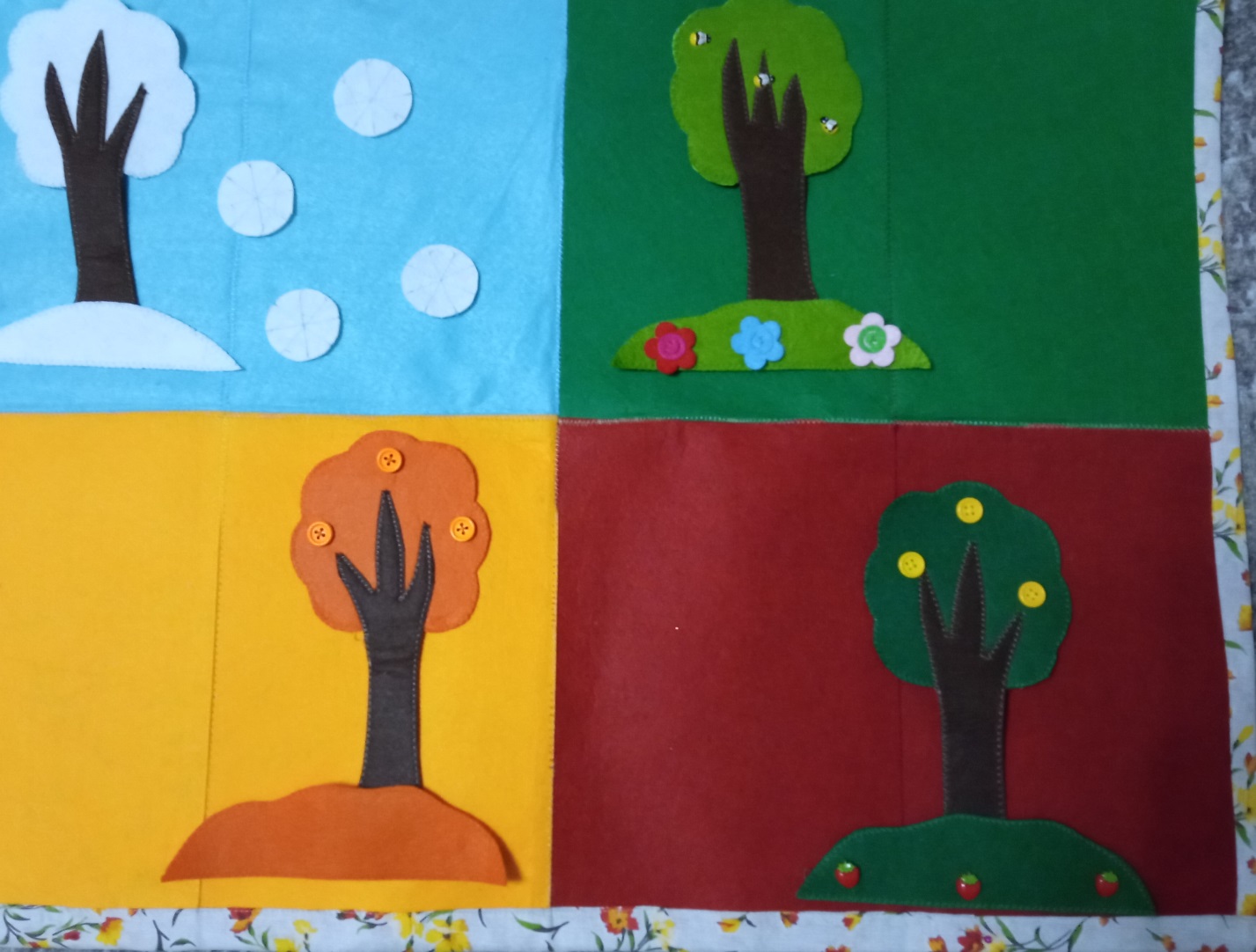 №СодержаниеСтраница1.Пояснительная записка31.1.Актуальность31.2.Практическая значимость32.Основная часть42.1.Цели и задачи многофункционального дидактического пособия42.2.Основные  составляющие панно43.Заключение43.1.Итоги работы по реализации цели и задач 43.2.Практические рекомендации 54.Список использованной литературы6